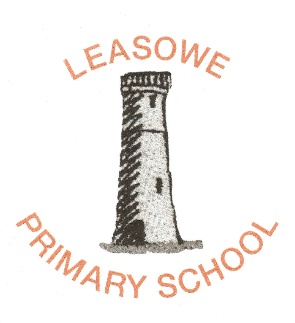 Governing Body Attendance 2021/22PresentApologies receivedAbsentResignedNot yet appointedNot on committeeAutumnFGB 20.09.21AutumnFGB29.11.21SpringFGB 17.01.22SpringFGB28.02.22SummerFGB20.06.22Sue Euers ChairCo-opted GovernorSteve Miller Vice ChairCo-opted GovernorKaty BirdHT/prev HTN/AN/AN/AN/AN/ASue Ross Staff GovernorStacy Shaw Parent GovernorClaireHillActing HT/HT Michael PiggottParent GovernorJennifer JonesCo-opted GovernorSuzanne CottrellCo-opted GovernorKarl GreaneyCo-opted GovernorRosieKampermanStaff Governor